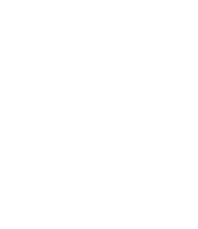 ForordFormålet med det opfølgende tilsyn er, at institutionen afgiver en rapport i forhold til, hvordan de har arbejdet videre med de arbejdspunkter og udviklingspunkter, der blev vedtaget ved sidste tilsyn. lederen er ansvarlig for at inddrage medarbejderne og bestyrelsen i besvarelsen af rapporten. På baggrund af institutionens rapport samt et møde med lederen, udarbejder den tilsynsførende konsulent en tilsynssammenfatning.  IndholdInstitutions oplysninger Institutionens navn Vuggestuen UgandavejNormering: 34 børnLeder: Stine SvenssonSouschef: Sarah ChristoffersenAfdelingsleder: -Bestyrelsesformand: Carina HansenHvordan har institutionen arbejdet med udfyldelse af tilsynsrapportenHer beskrives kort hvordan institutionen har struktureret arbejdet i forbindelse med udfyldelse af tilsynsbesvarelsen Jeg, lederen har nedskrevet besvarelserne ud fra et realistisk blik på hvordan hverdagen ser ud, hvad vi har/ikke har arbejdet med og hvorfor. Jeg mener at der er meget vigtigt med medinddragelse af personalet og høre deres stemme i hverdagen og ift. processen ved tilsynet. Grundet en lidt ekstraordinær tid, hvor vi lige har skulle lande på fødderne med nye personaler, har tiden til medinddragelse af selve tilsynet været mindre end jeg ønsker det normalt vis skal være. Vi har drøftet besvarelsernes indhold ved møder og samtaler i det omfang det har været muligt. Jeg har efterfølgende nedskrevet besvarelsen og personalet har derefter gennemlæst og kommet med deres besyv, således at hele personalegruppen er blevet hørt.Kort status på den nuværende personalesammensætningHer skrives en beskrivelse af hvor mange pædagoger og medhjælpere der er ansatte i institutionen. Hvis der er særlige udfordringer i forhold til personalesammensætningen, kan den skrives her.Vi står pt i en situation hvor tre tidligere pædagoger, samt vores tidligere leder har fået nye drømmejobs og jobs tættere på egen bopæl her i foråret/sommers. Vi er generelt et hus hvor ansatte bliver i mange år, hvilket også har været tilfældet med førnævnte. I perioden herefter er jeg, Stine, blevet leder, jeg har ti års erfaring her i huset, hvor 4 af dem var som souschef. Vi har nu fået ansat en ny souschef, men står pt i en situation hvor vi mangler to pædagoger. De to pædagogstillinger der endnu ikke er besat, har vi dog valgt at besætte med to faste vikarer/medhjælpere til vi har fundet de rigtige pædagoger til vores hus. Vores to vikarer/medhjælpere er med til at skabe en genkendelighed og en tryghed hos børnene, ved at det er dem der fast kommer hver dag.Institutionens igangværende tilsynshandleplan  Siden det pædagogiske tilsyn, har institutionen udarbejdet en handleplan på baggrund af de arbejds- og udviklingspunkter der blev udvalgt. I nedenstående afsnit skal institutionen lave en opsummering af, hvordan de har arbejdet med handleplanen, og hvad de har ændret i praksis. (Hele handleplanen sendes til konsulenten)Lige efter tilsynet blev der holdt et personalemøde (med den tidligere leder) hvor punkterne blev drøftet. Alle stuerne lavede en handleplan med et skema/tegning af deres stue, over hvordan de mente at man kunne optimere det fysiske læringsmiljø på stuerne. Der blev rykket rundt på de møbler vi har, for at skabe små læringsmiljøer, men økonomien satte desværre en stopper for at gå mere i dybden og gøre læringsmiljøerne endnu mere tydelige og inspirerende. Vi har jævnligt talt om at vi skal huske at læringsmiljøerne skal være foranderlige, ligesom vores børnegruppe er, og rykke rundt når det giver mening. Vi ved også at jo mindre børn er jo mere tydelige skal et læringsmiljø være for at indbyde til leg og fordybelse, så vi har et stort ønske om at se nærmere på- og bruge lidt af vores budget på dette i 2023. vi har dog fundet et lille hul i budgettet for i år, som har gjort at vi har kunne videre udvikle på vore fysiske læringsmiljø med hyggelige læsekroge/hyggekroge på stuerne.Vi har tidligere fast arbejdet med at skabe læringsmiljøer i små grupper, da vi ser den største trivsel og udvikling blandt børnene ved dette. De små grupper har vi lavet ud fra børnenes udviklingstrin og hvad vi har fokus på ved det enkelte barn i børnegruppen, som vi har lavet ugeplaner ud fra. Vi har dog efter det nye personale er kommet ind i huset, lavet færre ugeplaner end vi plejer, da vi alle lige har skulle lande i det hele sammen. Vi har dog alle et ønske om igen at arbejde mere konsekvent og struktureret med fokusset på at arbejde i små grupper gennem ugeplaner, så vi ved at vi i højere grad bliver bevidste over at komme omkring alle børns udvikling, trivsel og dannelse. Ved at have disse ugeplaner har vi tidligere erfaret at det kan blive lettere på de dage, hvor der mangler personale at navigere i hvordan vi stadig kan fastholde det at skabe de gode læringsmiljøer i små grupper. Vi har nu haft mulighed for at handle på det ønske og på vores stuemøder skaber vi nu igen tid til at udfærdiger ugeplaner.Vi har haft et ønske om at gå mere struktureret til værks i arbejdet og besvarelsen af tilsynet, men grundet vores nye personalegruppe, har vi haft størst fokus på hvordan vi har kunne skabe en tryg og genkendelig hverdag for vores børn og forældre, samt hvordan vi på bedste vis selv har kunne lande/trives i denne foranderlige tid. Vi har altså ikke som sådan, gået struktureret til værks ifht udviklingspunkterne, men berørt de fleste af emnerne, da udviklingspunkterne har været en del af vores hverdagsdilemmaer, som vi har været nødt til at italesætte og arbejde med, ud fra de ressourcer vi har haft. Vi er alle enige om at vi forsætter arbejdet med vores udviklingspunkter og glæder os til at kunne gå endnu mere i dybden med dem.KIDS observationerI forbindelse med det pædagogiske tilsyn, var den tilsynsførende konsulent på besøg i institutionen. Konsulenten lavede observationer i praksis i forhold til kvaliteten af: de fysiske omgivelser, relationer, lege-og aktivitetsmuligheder. Dette blev gjort ved brug af et pædagogisk observationsskema kaldet KIDSVed det opfølgende tilsyn skal ledelsen af dagtilbuddet lave KIDS observationer. Efterfølgende skal ledelsen udarbejde en sammenfatning. Derudover skal ledelsen vurdere, om der er behov for at tilføje flere arbejds- og udviklingspunkter Sammenfatning af ledelsens observationer: Jeg har observeret på den stue hvor der har været nogle påpegede punkter ud fra sidste tilsyn, for at se udviklingen eller hvad der muligvis skal arbejdes videre med. Den dag jeg havde sat af til (uanmeldt) at observere viste sig at blive en dag hvor der var flere børn samt lidt peronsale der lå syge, så der var en fin normering, som jeg mener er værd at tage med i betragtning. Stuen delte sig fint ud, to voksne og en børnegruppe gik på tur og den sidste voksne sad først og læste bøger på stuen et stykke tid og derefter gik de på legepladsen- så der blev arbejdet i små grupper. Dagen forløb uden store konflikter eller episoder der viser hvordan der arbejdes i pressede situationer og dermed er scoren i KIDS også meget jævn. Havde det været en dag med fuld normering, havde observationerne måske set anderledes ud.Det jeg observerede gennem dagen, var at der var en god ro og god stemning blandt børn og voksne og der blev udvist masser af omsorg til de børn der blev kede af det af den ene eller anden grund. Af udviklingspunkter observerede jeg bla at der blev sat forskellige aktiviteter frem som tilbud, men ved nogle (få) af aktiviteterne var det op til børnene selv at lege og udviklingspotentialet, blev ikke nødvendigvis set eller understøttet af en voksen, for at motivere børnene til at blive længere i legen. Andre af aktiviteterne udsprang at børnenes egen interesse og blev foranderlig i processen, alt efter hvor børnene var i deres tanker og fantasi, som blev understøttet af den voksne.  Ledelsen vurdering i forhold til udviklings- og arbejdspunkterEn af de voksne forsøgte under morgensamlingen at inddrage barnets stemme, for at høre hvad børnene kunne have lyst til at lave den dag. Hun spurgte et par gange, men uden en egentlig respons da spørgsmålet måske skulle have været mere konkret med eksempler. I og med det er små børn vi har med at gøre og så åbent et spørgsmål som ”hvad har I lyst til at lave i dag” kan være abstrakt, kan vi bruge vores kendskab til dem og nævne nogle aktiviteter som vi ved der interesserer dem, som børnene så har mulighed for at svare ud fra. Da vi også arbejder med små børnegrupper, med faste aktiviteter minimum tre dage om ugen, kan vi også høre barnets stemme inden for de aktiviteter der tilbydes, fx ”hvem vil med på legepladsen”, ”hvem vil bygge/lege med togbane” mm.Den gode historie Her kan institutionen skrive fortællinger eller observationer fra hverdagen, hvor de oplever at de lykkes med deres arbejde.  Vi har netop implementeret morgensamlinger på en ny måde hvor vi mandag- torsdag, opdeler det sådan at de større børn mødes og samles ude i vores fællesgang og de mindre bliver på deres stuer til morgensamling. Ved at dele børnene op kan vi udfordre dem bedre ud fra deres nærmeste udviklingszone. Vi oplever her at børnene har et større fokus og større motivation under morgensamlingen. Vi prøver både at komme med nye emner/tiltag til morgensamlingen ud fra nærmeste udviklingszone og prøver samtidig at høre børnenes stemme i samlingen og arbejder fleksibelt ud fra det. Morgensamlingen er for os et sted hvor vi arbejder med de gode læringsmiljøer i mindre grupper, allerede fra morgenstunden af. Under morgensamlingen skaber vi ro til fordybelse i det vi er i og børnene lærer at dele mad og drikkedunke ud til hinanden på tur, at vente, lytte og byde ind i en større flok. Børnenes udvikling ses i tak med at de lærer mere om vores emner/temaer; sanglege, farver, forholdsord mm, som vi løbende kan brede ud og udvikle på. Ved at have struktureret denne morgensamling fast i vores ugeplan, føler vi voksne også, at vi i situationer hvor der er færre personaler, stadig kan dele os op, skabe ro og gode læringsmiljøer for børnene.Institutionens sammenfatningPå baggrund af de opmærksomheder ledelse og medarbejdere har fundet frem til fra arbejdet med institutionens handleplan, KIDS observationer og institutionens gode historie skal institutionen udarbejde en sammenfatning. I sammenfatningen skal der peges på eventuelle justeringer af eksisterende arbejds- og udvikling punkter, eller udarbejdelse af nye punkter.Som en sammenfatning ud fra vores observationer og handleplan har vi drøftet, at flere ansatte er gode til at igangsætte aktiviteter og går ind i aktiviteten, hvor de ser de børn der har behov for støtte og til at blive guidet og flere af de ansatte er ligeledes gode til at gribe børnenes interesse for udvikling i legen, men vi skal have de sidste med. For at håndhæve kvaliteten og få alle med vil vi i ledelsen benytte os af KIDS observationer, som er et meget konkret redskab til at se om vi rent faktisk gør det som vi ønsker og tror vi gør. Ud fra nuværende observationer og fremtidige kan vi sammen løbende på møde såvel som i dagligdagen, drøfte hvor vi er, hvad vi kan forbedre og sammen lave en handleplan for dette. Handleplanen og KIDS observationerne vil vi løbende evaluere på, for at holde os selv oppe på kvaliteten af vores pædagogiske arbejde. Vi har også et ønske om at pædagogerne i løbet af året kan få lov at observere ud fra KIDS materialet, på hinandens stuer, så det ikke udelukkende er et materiale der benyttes af ledelsen. Dette for at skabe størst mulig indsigt i vores pædagogiske virke, med så stor følelse af medejerskab som muligt fra ledelse såvel som personalet, af observationsresultaterne og den pædagogiske proces vi er i. KIDS observationerne er et nyt redskab for os i institutionen, såvel som i kommunen, men vi ser en fin rød tråd mellem KIDS materialet og læreplanerne, som kan give en indsigt i, hvad vi i institutionen har af konkrete arbejds- og udviklingspunkter.Derudover har vi ligeledes drøftet at vi vil arbejde endnu mere med at høre barnets stemme, som også er et vigtigt punkt i vores læreplan. Vi har talt om hvordan vi kan få balanceret det at lave strukturerede ugeplan, hvor vi samtidig høre barnets stemme. Vi skal finde balancen i, at vi kommer med nye inputs til børnegrupperne, men at vi samtidig også skal høre børnenes stemme og er åbne endnu mere åbne herfor. Vi vil i højere grad, end vi i forvejen gør, høre hvad børnene har lyst til og igangsætte herudfra, med den bevidsthed om at vi som pædagogisk personale skal hjælpe med til at understøtte, guide og se udviklingspotentialet i legen/aktiviteten. Dette skal vi have op på et af vores p-møder, hvor vi sammen skal drøfte hvordan vi kn blive endnu dygtigere til det og få lavet en handleplan som vi løbende kan evaluere på.KIDS observationer og evalueringen af arbejds-/udviklingspunkterne fra tilsynet, vil vi på vores pædagogiske dag i november 2022 få ind i vores årshjul, så vi sikrer at få arbejdet systematisk med det og kan følge vores egen udvikling og kvalitet.Konsulentens tilsynssammenfatning Denne tilsynssammenfatning er udarbejdet på baggrund af flere datakilder; de KIDS observationer som ledelse har udført, institutionens handleplan, den gode historie og institutionens sammenfatningVuggestuen Ugandavej har siden sidste tilsyn oplevet forandringer i form af et lederskifte og medarbejdere der er stoppet. Det er den tidligere souschef, som nu er blevet leder af huset og med en ny souschef, er det et nyt ledelsesteam. Dog et team med stort kendskab til huset og dets pædagogik. Det er normalt at opleve at et lederskifte og udskiftning i arbejdsfællesskabet, kan bremse farten på igangsat udviklingsarbejde for en tid. Det beskrives at der har været fokus på at genskabe ro og stabilitet for en periode. Det bemærkes at man selv i en foranderlig og presset periode i vuggestuen, har prioriteret at inddrage personalet i processen omkring udarbejdelsen af nærværende opfølgende tilsynsrapport, indenfor rammen af det muliges kunst. Dette ses som et meget positivt og vigtigt led i at skabe fælles udgangspunkt for hvad der skal arbejdes med fremadrettet. Det er nyt i Tårnby kommunes tilsynspraksis at ledelsen skal lave KIDS observationer i forbindelse med det opfølgende tilsyn. Valget med kun at observere på den ene stue, giver selvfølgelig nogle udfordringer i forhold til at give et indblik ind i den generelle kvalitet i hele vuggestuen. Observationerne indikerer at der kunne være behov for et øget fokus på både temaerne leg og aktivitet og relationer. Ledelsen beskriver i institutionens tilsynssammenfatning, at der skal være fokus på hvordan hele arbejdsfællesskabet arbejder systematisk indenfor vuggestuens pædagogiske retning og den fælles forståelse af hvad der udgør pædagogisk kvalitet i læringsmiljøet. Ledelsen giver udtryk for at den positive oplevelse med at anvende KIDS gør, at man fremadrettet vil anvende KIDS materialet i arbejdet med evaluering af den pædagogiske praksis i vuggestuen. Der skal dermed fortsættes og justeres i forhold til den igangværende tilsynshandleplan for tilsynet 2021.  Dette med punkter generet både fra institutionen selv og den data der har været tilgængelig for udarbejdelsen af indeværende tilsynsrapport:  Institutionen skal frem mod næste tilsyn arbejde med:Arbejde videre med udvikling af det fysiske læringsmiljøArbejde videre med ugeplanstrukturen, med særligt fokus på mindre grupper og inddragelse af barnets stemme i planlægningen.Arbejde med opmærksomhedspunkterne fra KIDS indenfor leg og aktivitet og relationer  Arbejde med rammen for hvordan ledelse og medarbejdere på en struktureret måde kan arbejde med tilsynet som en platform for udvikling af den pædagogiske praksis og arbejdet med den pædagogiske læreplan. Herunder hvordan KIDS kan anvendes i dette arbejde.Med det store fokus på den fælles pædagogiske retning, er det forventningen at ledelse og medarbejdere i fællesskab arbejder med justeringerne i den igangværende tilsynshandleplan, for at skabe det bedst mulige fundament for det videre arbejde. Punkterne peger fint ind i vuggestuens læreplansarbejde.Alt i alt får vuggestuen Ugandavej et godt opfølgende tilsyn, som viser en institution, hvor der arbejdes med den pædagogiske kvalitet, og også i en presset tid formår at fastholde fokus på udvikling, også i det små. Lederen viser med sine refleksioner og tiltag, at hun har godt blik for den pædagogiske praksis og ledelses af denne. Der er stor tiltro til at hun sammen med personalet, vil fortsætte det gode arbejde. Tilsynet er udført d. 6.10.22 af tilsynsførende pædagogisk konsulent Maud NielsenTÅRNBY
KOMMUNEOpfølgende tilsynsrapportVuggestuen Ugandavej  2022Børne- og Kulturforvaltningen